Il modulo di richiesta materiale debitamente compilato deve essere consegnato in segreteria.La spesa graverà sull’aggregato del programma annuale 20_____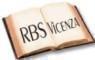 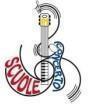 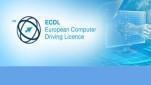 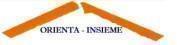 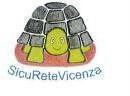 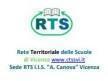 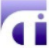 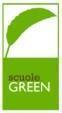 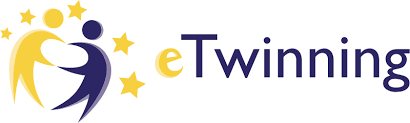 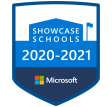 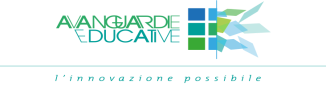 MODULO DI RICHIESTA ACQUISTI MATERIALE A.S._________  Data ………._l_   sottoscritt_ _l_   sottoscritt_ …………………………………………………………………………………………….…………………………………………………………………………………………….…………………………………………………………………………………………….…………………………………………………………………………………………….…………………………………………………………………………………………….…………………………………………………………………………………………….…………………………………………………………………………………………….…………………………………………………………………………………………….…………………………………………………………………………………………….Insegnante presso Insegnante presso Insegnante presso ……………………………………………………………………………………………………………………………………………………………………………………………………………………………………………………………………………………………………………………………………………………………………………………………………………………………………………………………………………………………………………………………………………………………………………………………………………………………………………………………………………………………………………………………………………………Responsabile del laboratorio / progetto Responsabile del laboratorio / progetto Responsabile del laboratorio / progetto Responsabile del laboratorio / progetto Responsabile del laboratorio / progetto ……………………..............................................……………………..............................................……………………..............................................……………………..............................................……………………..............................................Plesso□   Piccoli□   Settecà□   Settecà□   Settecà□   Magrini□   Magrini□   Magrini□   Gonzati□   Lioy□   Bortolan□   BortolanChiede per le necessità didattiche il seguente materiale:Chiede per le necessità didattiche il seguente materiale:Chiede per le necessità didattiche il seguente materiale:Chiede per le necessità didattiche il seguente materiale:Chiede per le necessità didattiche il seguente materiale:Chiede per le necessità didattiche il seguente materiale:Chiede per le necessità didattiche il seguente materiale:Chiede per le necessità didattiche il seguente materiale:Chiede per le necessità didattiche il seguente materiale:Chiede per le necessità didattiche il seguente materiale:Chiede per le necessità didattiche il seguente materiale:in caso di materiale specifico indicare la Ditta:in caso di materiale specifico indicare la Ditta:in caso di materiale specifico indicare la Ditta:in caso di materiale specifico indicare la Ditta:in caso di materiale specifico indicare la Ditta:in caso di materiale specifico indicare la Ditta:………………………………………………..............………………………………………………..............………………………………………………..............………………………………………………..............………………………………………………..............Cod. art.DescrizioneQuantitàPrezzo unitarioTOTALE(firma del richiedente)□    Visto si autorizza□    Visto non si autorizza□    Visto non si autorizzaIl Direttore S.G.A.  Dott. Francesco Trapasso   Il Dirigente Scolastico Prof. Alfonso Sforza